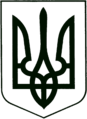 УКРАЇНА
МОГИЛІВ-ПОДІЛЬСЬКА МІСЬКА РАДА
ВІННИЦЬКОЇ ОБЛАСТІ  РІШЕННЯ №792Про звіти старост Могилів-Подільської міської територіальної громади    про роботу за 2022 рік          Керуючись ст.ст. 26, 54¹ Закону України «Про місцеве самоврядування в Україні», відповідно до рішень міської ради від 23.02.2023р. №689 «Про план роботи міської ради 8 скликання на 2023 рік», від 08.06.2022р. №528 «Про затвердження Положення про старосту Могилів-Подільської міської територіальної громади», від 23.12.2021р. №458 «Про утворення старостинських округів Могилів-Подільської міської територіальної громади», від 28.10.2022р. №619 «Про звільнення з посади Чичірка О.І.», від 08.11.2022р. №622 «Про звільнення з посади Пустової Г.А.», від 16.06.2023р. №758 «Про звільнення з посади Дудик Л.А.», заслухавши звіти старост старостинських округів Могилів-Подільської міської територіальної громади, -          міська рада ВИРІШИЛА:Звіт старости Карпівського старостинського округу про роботу за 2022 рік взяти до відома, згідно з додатком 1. Звіт старости Немійського старостинського округу про роботу за 2022 рік взяти до відома, згідно з додатком 2. Звіт старости Озаринецького старостинського округу про роботу за 2022 рік взяти до відома, згідно з додатком 3. Звіт старости Серебрійського старостинського округу про роботу за 2022 рік взяти до відома, згідно з додатком 4. Звіт старости Суботівського старостинського округу про роботу за 2022 рік взяти до відома, згідно з додатком 5. Контроль за виконанням даного рішення покласти на першого заступника міського голови Безмещука П.О..        Міський голова                                                          Геннадій ГЛУХМАНЮК                   Додаток 1              до рішення 35 сесії         міської ради 8 скликання                                                                                           від 31.08.2023 року №792Звітстарости Карпівського старостинського округу Могилів-Подільської міської ради Вінницької області        про проведену роботу за 2022 рік         В своїй роботі керуюсь Конституцією України, законами України, Указами та розпорядженнями Президента, постановами Верховної Ради України, постановами Кабінету Міністрів України, документами та нормативними актами центральних органів влади, рішеннями міської ради та її виконавчого комітету, розпорядженнями міського голови та Посадовою інструкцією старости.         Село Карпівка розташоване за 5 км від центру об’єднаної територіальної  громади. Площа населеного пункту складає 3565 га. В селі рахується 350  домоволодінь, з яких постійно заселені 268 дворів.Кількість населення складає 825 чоловік, з них:- діти дошкільного віку - 57 чол.;- діти до 18 років - 152 чол.;- працездатного віку - 442 чол.;- пенсіонери -174 чол..         В селі проживає 66 родин з дітьми, з них 10 багатодітних, у тому числі сім’ї де виховується: 3 дітей - 7 сімей, 4 дитини - 2 сім’ї, 5 дітей - 1 сім’я.В селі проживають 7 сімей, в яких виховуються дітки з інвалідністю.         На території с. Карпівка працюють такі організації та установи:- Карпівська філія Ліцею №1 міста Могилева-Подільського, Могилів-Подільської   міської ради Вінницької області (всього учнів 53 чол., з них: молодші класи - 19   дітей, старші класи - 34 дитини);- Карпівський заклад дошкільної освіти Могилів-Подільської міської ради   Могилів-Подільського району Вінницької області (відвідують 22 дитини);- фельдшерсько-акушерський пункт;  - бібліотека;  - клуб;- три магазини.          В 2022 році видано 214 довідок, вчинено 35 нотаріальних дій,                           у тому числі посвідчено 9 заповітів, нотаріально посвідчено 19 довіреностей. Подано заяви до Вінницької філії ДП «Національні інформаційні системи» про   державну реєстрацію заповітів. Послуги соціального характеру надаються завдяки програмному комплексу «Інтегрована інформаційна система «Соціальна громада».Так за 2022 рік прийнято та сформовано до передачі для надання різних видів  соціальних допомог, пільг та субсидій 113 заяв, з них:- субсидій - 73,  - допомог - 26,   - пільг - 14.Веду особистий прийом громадян. Найчастіше жителі села звертаються з проханням про надання матеріальної допомоги, у зв’язку з хворобою чи скрутним  матеріальним становищем. Надаю допомогу в формуванні та передачі пакету документів для призначення допомоги до міської ради для прийняття відповідного  рішення.             В 2022 році, завдячуючи міській раді, проведено грейдерування та підсипку   щебеневою сумішшю вулиць територіальної громади: Нижня Зарічна, Лисенка, Благовісна;- підсипано під’їзд до мосту по вулиці Привітній;- підсипано частину дороги при в’їзді в село;- вивозилось сміття з сільського кладовища;- в осінньо-зимовий період проводилась підсипка центральної дороги соляно –   піщаною сумішшю.В звітному періоді проводились роботи з благоустрою сільських кладовищ, обкошувались території комунальних установ, узбіччя доріг, стадіону, згідно з  рішенням виконавчого комітету проводились спилювання аварійних дерев,   проводився поточний ремонт та підтримується в належному стані пам’ятник  загиблим воїнам-односельчанам в роки Другої світової війни, ведеться постійна  робота з благоустрою дитячого майданчика.За фінансової підтримки міської ради проведено поточний ремонт моста по вул. Нижній Зарічній, проведено внутрішній ремонт сільського клубу, проведено  ремонт спортзалу в Карпівській філії Ліцею №1.          Важкий для всіх 2022 рік об’єднав жителів нашої громади. З початку  повномасштабного вторгнення росії наше село прихистило 117 громадян із зони бойових дій їм надавалась вся можлива допомога, яку вони потребували - це  надання житла, одяг, продукти харчування, посуд та інші речі домашнього вжитку.На підтримку ЗСУ згуртувались всі жителі старостинського округу: збирали   продукти харчування, теплі речі, засоби гігієни, ковдри, подушки, матраци, ліпили вареники, пекли домашню випічку, виготовляли окопні свічки, плели маскувальні сітки.          Як член виконавчого комітету беру участь у засіданнях виконавчого комітету міської ради, де представляю інтереси мешканців старостинського округу. Виконую доручення міської ради, міського голови та виконавчого комітету, беру участь у нарадах різного спрямування, здійснюю прийом громадян.           Як і в більшості громад найбільш болюче питання - це стан наших доріг. Друге не менш важливе питання - це ремонт приміщення фельдшерсько -акушерського пункту. ФАП - це єдине місце в радіусі 10 км де наші мешканці  отримують першу медичну допомогу. І тому зараз стоїть питання проведення  ремонту приміщення ФАП з тим, щоб створити відповідні умови для роботи   цього закладу.           На завершення хочу подякувати за довіру, підтримку і співпрацю міському голові, депутатському корпусу, всім працівникам міської ради та всім тим, хто  докладає зусиль для покращення життя в нашому старостинському  окрузі.        Секретар міської ради                                                   Тетяна БОРИСОВА                     Додаток 2           до рішення 35 сесії            міської ради 8 скликання                                                                                    від 31.08.2023 року №792Звітстарости Немійського старостинського округу Могилів-Подільської міської ради Вінницької області про проведену роботу за 2022 рікКеруючись Конституцією України, законами України, актами Президента України, Кабінету Міністрів України, Положенням про старосту Могилів-Подільської міської ради та іншими нормативно-правовими актами, що визначають порядок його діяльності, звітую про роботу Немійського старостинського округу за 2022 рік.До складу Немійського старостинського округу входить один населений пункт село Немія. Загальна площа території села Немія складає 2760 га, площа населеного пункту - 409 га. Станом на 01.01.2022 року на території Немійського старостинського округу проживало - 2300 жителів.  Минулий рік був дуже важким та напруженим роком. З 04.03.2022 року по 11.03.2022 року в селі Немія було розгорнуто пункти приймання внутрішньо переміщених осіб (переселенців), для цього були підготовленні приміщення клубу, дитячого садочку та Гімназії. Кожної ночі у нас перебувало до сотні людей. Також переселенців приймали у себе вдома й жителі села. Завдяки допомозі волонтерів та жителів села було організовано сніданки, обіди, вечері, чай, бутерброди. Люди перебували в теплих приміщеннях, були забезпечені питною водою, чистою білизною, надавалися при потребі одяг, взуття, дитяче харчування, засоби гігієни та інші речі. На даний час в селі проживає 38 внутрішньо переміщених осіб. Завдяки міській раді були задіяні різні фонди та організації, у тому числі міжнародні організації, які неодноразово надавали внутрішньо переміщеним особам, дітям з інвалідністю та сім’ям, які опинились у складних життєвих обставинах гуманітарну допомогу та цінні подарунки. Було організовано плетіння маскувальних сіток для наших військових, участь приймали як жителі громади так і внутрішньо переміщенні особи. З ___________________________ ___________________ _______________________, ____________ ________________. Постійно на протязі року проводився збір допомоги продуктами харчування та кошти нашим військовим.Протягом року тісно співпрацював з усіма відділами, службами та організаціями міської ради.Як член виконавчого комітету беру участь у засіданнях виконавчого комітету міської ради, де представляю інтереси мешканців старостинського округу. Виконую доручення міського голови та виконавчого комітету, беру участь у нарадах різного спрямування, здійснюю прийом громадян. Незважаючи на встановлений графік, мною ведеться щоденний прийом громадян з 8:00 до 17:00 год. Усім громадянам, які звернулись на особистий прийом, надається необхідна інформація, документи, контактні телефони та адреси. Проблемні питання мешканців старостинського округу беруться до вирішення одразу, при потребі з виїздом на місце та залученням відповідних спеціалістів, але від типу та складності займають різний проміжок часу для їх виконання чи усунення. За минулий рік було видано 302 довідки різного характеру, вчинено 27 нотаріальних дій, оформлено довідок внутрішньо переміщеним особам - 174, субсидій - 47 справ, допомоги - 60 справ, пільги - 9 справ. В селі працює соціальний працівник Могилів-Подільського територіального центру, який обслуговує 9 людей похилого віку в яких не має родичів.За звітний період проводилися оповіщення військовозобов’язаних та призовників про необхідність з’явитись до Могилів-Подільського РТЦК та СП.Відзначалися усі державні свята та пам’ятні дні: «День Конституції України»,  «День Незалежності України», «День захисту дітей», «День пам’яті жертв голодоморів та політичних репресій» та інші.Одним з головних питань - це благоустрій населеного пункту.В зимовий період зачищали сніг та проводили підсипку протиожеледним реагентом доріг. Протягом року проводилося косіння громадської території населеного пункту, зачистка повалених дерев, кущів та гілок дерев, що виступають на проїжджу частину.Ремонт вуличного освітлення по вулиці Озаринецькій.Поточний ремонт пам’ятника та дошки пошани загиблим односельчанам.Проводили зварювальні роботи при ремонті загородження на стадіоні зі штучним покриттям.Проводилося грейдерування та підсипка щебеневим матеріалом вулиць: Річкова, Лугова, Залізнична, Нова, Джерельна, Космонавтів, Вишнева.Була проведена величезна робота по відновленню дорожнього покриття по вулиці Озаринецькій після того як злива зруйнувала значну частину дороги.На сільському кладовищі було засипано щебеневою сумішшю центральні проїзди.Ямковий ремонт асфальтового покриття по вулиці Юрковецькій.Поновлення водовідведення по вулицях: Нова, Джерельна, Космонавтів, Юрковецька, Річкова.Ремонт громадської зупинки по вулиці Юності.Ліквідація стихійних сміттєзвалищ.Ремонт дитячих спортивних майданчиків, прибирання та проведення поточного ремонту на сільському кладовищі, прибирання та ремонтування зони відпочинку на березі річки Дністер.Усе що було зроблено на території Немійського старостинського округу досягнуто завдяки спільним зусиллям міського голови, депутатів усіх рівнів, виконкому міської ради, працівників усіх відділів та служб міської ради та не байдужих жителів громади. Щиро дякую всім, хто долучається до розвитку Немійського старостинського округу та Могилів-Подільської міської територіальної громади в цілому.         Секретар міської ради                                                   Тетяна БОРИСОВА                          Додаток 3               до рішення 35 сесії                міської ради 8 скликання                                                                                                  від 31.08.2023 року №792Звітстарости Озаринецького старостинського округу Могилів-Подільської міської ради Вінницької області про проведену роботу за 2022 рікДва роки тому Могилів-Подільська міська рада надала мені повноваження виконувати обов’язки старости села Озаринці про, що я вам звітую.    	  В нашій громаді населення складає 1225 жителів, 835 дворів, з них: 534 жилих. 	Загальна площа населеного пункту складає .     	На території села розташовано сім фермерських господарств та ТОВ СХК «Вінницька промислова група», 4 магазини, комунальне підприємство «Добробут плюс», Ліцей, дитячий садок, амбулаторія сімейної медицини, будинок культури, бібліотека, млин, церква, костел, молитовний дім християн-баптистів.          На початку 2022 року у нас було багато запланованих робіт, нажаль, війна внесла свої корективи.          В січні місяці в с. Озаринці розпочалися роботи по об’їзній дорозі так, як в планах було розпочато демонтаж мосту.          Об’їзну дорогу з містком через річку Немійку розпочали будувати власними силами та за допомогою підприємця, який надав екскаватора та автомобілі. Було вивезено з Озаринецького старого кам’яного кар’єру понад тисячу тон осколу. Протяжність цього об’їзду . 	23 лютого розпочали знімати верхній шар асфальту на мосту, а на ранок 24 лютого страшна звістка про війну і тому усе зупинилось.          Ми зайнялися прихистком та заселенням внутрішньо переміщених осіб. Прийняли та зареєстрували 113 громадян, з них: 14 сімей проживають до цих пір в сільських будинках. В старій амбулаторії розмістили 16 чоловік.          Надано було послуг населенню:           - субсидії - 87 гр.;           - пільги - 59 гр.;           - допомоги - 20 гр. (різні категорії);           - проведені нотаріальні дії - 50 справ;           - довідки - 275.           Відремонтовано та замінено  водогінної труби по вулиці Б. Хмельницького,  по вулиці І. Франка, замінили металеву на поліетиленову. По вулиці В. Соколовського замінили водяний насос та  труби.          В центрі села в каптажі також замінили насос звідки постачається вода до Ліцею, дитячого садочку та амбулаторії сімейної медицини.          Відремонтовано та підсипано щебнем вулиці нашого села Українську, Тропініна, Сонячну, Б. Хмельницького та біля кладовища загальною протяжністю  п..          Відремонтовано дах Будинку культури, цоколь, сходи, встановлено ринви, побілено стіни ззовні приміщення та пофарбовано вікна, а також зроблено капітальний ремонт класу духового оркестру. З території Будинку культури вивезено сміття, вирізані сухі дерева та кущі. 	Перед Великоднем пофарбовано лавочки на дитячому майданчику, прибрано центр села. 	Перед Трійцею прибрано кладовище, посаджено квіти та хвої на квітниках.  	На протязі року неодноразово готували для ЗСУ тушонки, вареники та різні випічки. 	Проводили різні благодійні заходи, за зібрані кошти купили генератор для  ЗСУ. 	Першого червня провели свято «День захисту дітей». 	Провели свято Святого Миколая, де були залученні діти нашої громади та діти переселенців, всі діти отримали подарунки. 	Разом з фермерами було зібрано 4 тони збіжжя та перероблено на крупу. Крупи відправляли частково на ЗСУ, а частину роздали внутрішньо переміщеним особам та жителям села яким це було необхідно.         Все робили заради перемоги та майбутнього нашої громади.     Секретар міської ради                                                             Тетяна БОРИСОВА                           Додаток 4                до рішення 35 сесії                 міської ради 8 скликання                                                                                                   від 31.08.2023 року №792Звітстарости Серебрійського старостинського округу Могилів-Подільської міської ради Вінницької області про проведену роботу за 2022 рікВідповідно до Закону України «Про місцеве самоврядування в Україні»я, як староста Серебрійського старостинського округу, не менше ніж раз на рік маю звітувати перед своєю громадою про роботу нашого старостинського округу, утвореного при Могилів-Подільській міській раді.  	Загалом територія територіальної громади села Серебрія становить 2317 га, у тому числі в межах населеного пункту 520 га.Соціальна інфраструктура села складається із Серебрійського Ліцею, Спеціальної школи - інтернат, дитячого садочка, будинку культури, сільської бібліотеки, амбулаторії сімейної медицини, відділення зв’язку.Щодо економічного становища, на території села в аграрному секторі працюють: ПП «Серебрійське», 5 фермерських господарств, в сфері підприємницької діяльності діють 2 автозаправки, 5 торгівельних точок, кафе «Старий Дзот» та «Козача пристань».Нараховується 1038 господарств, де проживає 3145 людей, з них: - дошкільнят - 156; - дітей шкільного віку - 285;- пенсіонерів - 728;- осіб працездатного віку - 1978.Проживає 19 багатодітних сімей,13 дітей із інвалідністю, 3 сім’ї, які потрапили в складні життєві обставини, 78 учасників АТО, ООС.Переважна більшість мешканців села працездатного віку працюють в м. Могилеві-Подільському, тішить те, що в селі теж створені робочі місця -це ПП «Серебрійське», Серебрійська спеціальна школа - інтернат, Серебрійський Ліцей, дитячий садочок, військова частина, інші мешканці села займаються сільськогосподарськими роботами на присадибних ділянках. Останні три роки демографічна ситуація погіршилась, зменшилась народжуваність за 2022 рік народилось 14 дітей, а померло 38 людей, але тішить те, що тільки за 2021-2022 роки в селі продались 11 будинків та квартир і в село прийшли нові сім’ї, які господарюють і народжують дітей.Намагаємось не допускати на території громади дій чи бездіяльності, які можуть зашкодити інтересам територіальної громади та держави. Працюємо для покращення умов життя та побуту населення громади.Прийом громадян здійснюється за місцем роботи в межах робочого часу. Здійснюється моніторинг стану дотримання їхніх прав і законних інтересів у сфері соціального захисту, культури, освіти, фізичної культури та спорту, житлово-комунального господарства, реалізації ними права на працю та медичну допомогу. Жителі села беруть активну участь в соціально-економічному та культурному житті села. Надаються пропозиції щодо, ремонту доріг комунальної власності, вуличного освітлення, благоустрою села. Надається допомога жителям громади щодо переадресації заяв різного характеру, пропозицій, інформацій посадовим особам міської ради та її виконавчого комітету.Ведеться облік військовозобов’язаних, здійснюється оповіщення військовозобов’язаних та призовників, складаються списки юнаків для приписки до призивної дільниці, ведеться облік учасників АТО та бойових дій, мобілізованих всіх пільгових категорій, які проживають на території села, подаються документи пільгових категорій в управління праці та соціального захисту населення міської ради для нарахування компенсацій на придбання твердого палива, скрапленого газу та використання електроенергії, ведеться робота по оформленню документів на субсидію та допомогу малозабезпеченим сім’ям.Як староста, беру участь у пленарних засіданнях Могилів-Подільської міської ради, її виконавчого комітету та в нарадах різного спрямування, де представляю інтереси жителів села. Виконую доручення міської ради, міського голови та виконавчого комітету.В старостинському окрузі ведеться погосподарський облік, видаються довідки у межах наданих повноважень для оформлення субсидії, компенсації, тощо, вчиняються нотаріальні дії (посвідчення підпису, копій документів, заповітів, довіреностей).За звітний період вчинено 57 нотаріальних дій, оформлено 275 справ для надання різних видів соціальних допомог та пільг, видано 351 довідку різного інформаційного характеру, надавалися характеристики, акти обстеження, консультації та рекомендації.З лютого 2022 року одним із моїх обов’язків разом з жителями села було надавати допомогу ЗСУ та внутрішньо переміщеним особам, яких в селі за 2022 рік було більше ніж 70 сімей, ми ніколи не стояли і не стоїмо осторонь збору коштів та продуктів харчування для ЗСУ, вчителі та вихователі дитячого садочка, ліпили вареники, пекли печиво, а працівники спецшколи - інтернату з 25 лютого і до середини березня на території школи поселяли та годували, зігрівали своїм теплом сотні внутрішньо переміщених осіб, які тікаючи від війни за західну Україну проживали у нас, жителі с. Серебрії приносили продукти харчування, подушки, матраци та все, що було необхідне для проживання.Традиційно в нашому селі з квітня оголошено місячником по благоустрою, завдячуючи всім працівникам установ та організацій ця робота як і завжди була проведена на відмінно приведено до ладу територія спецшколи-інтернату, Ліцею, дитячого садочка, сільського стадіону, ремонт пам’ятників, які приведені до ладу і знаходяться в гарному стані на ці роботи міською радою було виділено фарбу та вапно.За кошти небайдужих громадян при допомозі працівників дитячого садочка та Ліцею велику роботу зроблено на сільському кладовищі, викошується трава та парослі, пофарбовано огорожу, влітку завдячуючи жителю села Винокуру Михайлу Миколайовичу проведено роботи по грейдеруванню та вирівнюванню частини сільського кладовища, всі жителі села прийняли активну участь у прибираннімогил своїх рідних та могил які по різним причинам немає кому прибирати.          За сприянням міського голови Геннадія Григоровича в селі прогрейдерована частина сільських вулиць і хочеться, щоб ця робота продовжувалась і в цьому році,  тому що це одне з найболючіших питань нашого села, закінчено освітлення всіх вулиць села.В зимовий період завдяки гарній співпраці з ПП «Серебрійське» - директор Томай Сергій Іванович, чистились дороги та під’їзди до установ та організацій, що розташовані в селі.          Для мене, як старости, з перших днів на посаді одним із болючих питань, яке мене турбувало було вивіз твердих побутових відходів тому, що останні роки  сільською радою централізовано вивозили його від осель громадян і тут свої послуги запропонував ФОМ «Мудрий», більшість наших жителів з розумінням поставились до збереження навколишнього середовища і на сьогодні йдучи в понеділок на роботу мені приємно бачити скільки мішків з сміттям чекають своєї черги на вивезення, а не викинуті на стихійні сміттєзвалища.Окреме дякую за це хочу сказати депутату міської ради Геннадію Гаврильченку, який повірив, що наші громадяни свідомо віднесуться до вивозу твердих побутових відходів і переконав мене, що все налагодиться.Виношу подяку за підтримання належного санітарного стану всім працівникам підприємств, установ, організацій, приватним підприємцям. Дуже вдячна всім громадянам, хто прибирає не тільки біля своїх дворів, а й біля сусідніх нежилих, мрію про те, щоб наші жителі навчились жити, як каже народна мудрість «Чисто не там, де прибирають, а там, де не смітять».Мені дуже пощастило, що в мене є гарна підтримка небайдужих за долю села  однодумців, які самоорганізувались та не тільки подають ідеї, але разом зі мною  працюють над їх втіленням у життя - це Ян Тягульський, Сергій Кладько, Олена Бойчук, Ірина Підгаєцька, Сергій Козак, батьки наших маленьких футболістів та багато інших людей. Зробивши аналіз участі жителів села в процесах проведення різних заходів з благоустрою, я пишаюсь жителями своєї громади і хочу сказати, що ми починаємо розуміти - ніхто, крім нас, не зробить наше село привабливим. І повірте, що тільки завдяки нашій з вами праці та ентузіазму, ми будемо пожинати плоди злагодженої, згуртованої роботи на благо результативності і благополуччя рідної Серебрії.Не все зараз залежить від місцевої влади, високі ціни на газ та електроенергію, низькі пенсії, безробіття, реформа медицини. Перш ніж казати, що влада нічого не робить, треба почати з себе: прибрати біля свого двору, щось підфарбувати, насадити квітів, допомогти немічному сусіду в цьому питанні, тоді буде в нас гарно і чисто в селі.Все це можна буде втілити в життя, як буде мир в країні, будемо здорові, буде фінансова підтримка міської ради, спонсорська допомога від небайдужих, фінансовий і трудовий внесок самих жителів громади. Ми пам’ятаємо одне, що доля рідного села, його майбутнє, залежить в першу чергу від нашого господарювання, від нашої активності в проведенні змін в своїй громаді. Тільки разом - ми сила, а в згуртованій роботі можна творити чудеса.Дякую за довіру, за підтримку і співпрацю всім жителям села, друзям, депутатському корпусу та членам виконкому міської ради, а також всім працівникам апарату Могилів-Подільської міської ради, в особі міського голови Глухманюка Геннадія Григоровича, які працюють для розвитку нашої громади.     Секретар міської ради                                                        Тетяна БОРИСОВА                           Додаток 5                до рішення 35 сесії                 міської ради 8 скликання                                                                                                   від 31.08.2023 року №792Звітстарости Суботівського старостинського округу Могилів-Подільської міської ради Вінницької області про проведену роботу за 2022 рікЯ, Рекунова Ніна Ігорівна, звітую про роботу старости Суботівського старостинського округу за 2022 рік.До складу Суботівського старостинського округу входять такі населенні пункти: с. Суботівка, с. Яруга, с. Івонівка та с. Садківці. Площа Суботівського старостинського округу складає 11,716 км2  чисельність населення складає 1532 чоловік з них: - пенсіонери - 414; - особи, які здійснюють догляд за - діти до 18 років - 189; - багатодітні сім’ї - 5, в яких виховується 16 дітей;  - діти позбавлені батьківського піклування, які перебувають під опікою - 3; - дитина загиблого воїна - 1; - дитина, яка втратила батька - 1; - малозабезпечені сім’ї - 16; - одинокі матері -5, які виховують 7 дітей; - особи з інвалідністю – 46, з них: 1 дитина; - одинокі пристарілі, які отримують соціальні послуги - 19; - особи, які здійснюють догляд на непрофесійній основі за особами з І групою      інвалідності - 3; особами з ІІ групою інвалідності (психічного розладу) - 2.           На території Суботівського старостинського округу знаходяться 1305 домогосподарств з них: з реєстрацією місця проживання - 668. На території Суботівського старостинського округа працюють такі підприємства:село Суботівка: медпункт, два магазина, церква, СТОВ «Прогрес», ФГ «Нусі»; село Яруга: Ярузька Гімназія, клуб, бібліотека, медпункт, два магазина, церква,ФГ «Яружанка», СТОВ «Прогрес»; село Івонівка: клуб, бібліотека, медпункт, магазин, церква, відділення зв’язку, СТОВ «Прогрес», ПП «Дари Садів»; село Садківці: магазин, церква, ФГ «Едем-М», ПП «Дари Садів», ФГ «Ирис-Агро».Відповідно до покладених на мене повноважень:- беру участь у засіданнях виконавчого комітету Могилів-Подільської міської ради;- виконую доручення міської ради, її виконавчого комітету, міського голови,    інформую їх про виконання доручень;- беру участь в навчаннях та тренінгах, організованих виконавчим комітетом    Могилів-Подільської міської ради;- здійснюю особистий прийом громадян, надаю консультації та рекомендації; - здійснюю моніторинг їхніх прав і законних інтересів у сфері соціального захисту,   освіти, культури, житлово-комунального господарства, реалізації ними права на   працю та медичну допомогу;- здійснюється облік, ведення та зберігання погосподарських книг, видаються   довідки у межах наданих повноважень, видано - 298 довідок;- надаються характеристики з місця проживання громадян для представлення    до різних організацій, вчинено 36 нотаріальних дій з них: посвідчено14 заповітів;   посвідчено 2 дубліката заповітів; засвідчено вірність 6 копій документів;- засвідчено справжність підпису на 6 заявах на прийняття спадщини; - засвідчено справжність підпису на 7 заявах на відмову від спадщини;- посвідчено 1 доручення;- працюю в «Соціальній  громаді» прийнято пакети документів від жителів   старостинського округа та оформлено: 190 субсидій на відшкодування витрат    для придбання твердого палива та оплату послуг ЖКТ (для оформлення субсидій   робимо запити в прозорий офіс для довідок про зареєстрованих осіб та робимо   запити на всі господарства для довідок про розрахунок за пай); 38 пільг на   відшкодування витрат для придбання твердого палива; 41 вид державної   соціальної допомоги, а саме:- допомога при народженні дитини - 6; - допомога по вагітності і пологах - 3; - допомога на дітей одиноким матерям - 6; - допомога малозабезпеченим сім’ям - 16; - допомога дитині померлого годувальника - 2; - допомога на дітей над якими встановлено опіку - 1; - допомога особам з інвалідністю - 2; - допомога на догляд за інвалідами ІІ групи (псих. розлад) - 3; - допомога особам, які набули пенсійного віку, але не мають права на пенсію - 2; - видано 115 довідок ВПО, які зареєструвались на території округа;- ведеться облік всіх пільгових категорій, які проживають на території села;   - ведеться облік учасників бойових дій - 22 чоловіка з підтверджуючими     документами;- ведеться облік військовозобов’язаних, здійснюється оповіщення   військовозобов’язаних, складаються списки юнаків для приписки до призовної   дільниці.           На зберіганні в адміністративному приміщенні в с. Суботівка знаходяться  два архіви: колгоспу «Прогрес» с. Суботівка з 1945 року по 2000 рік та колгоспу імені Чкалова с. Садківці з 1944 року по 2003 рік. При зверненні осіб, які працювали в даних підприємствах, надаються довідки про їхню заробітню плату, людинодні та правонаступництво.           Жителі Суботівського старостинського округа звертаються до мене, як до старости з проханнями та пропозиціями щодо ремонту доріг комунальної власності, транспортного сполучення з містом, благоустрою сіл та іншими пропозиціями. Всі звернення переадресовувалися міському голові та в відповідні відділи міської ради.           В 2022 році: збирали гуманітарну допомогу по старостинському округу для допомоги ЗСУ (продукти, випікали печиво, виготовляли каші, тушонки та інше).           Надавалась допомога внутрішньо переміщеним особам при поселені, впорядкуванні побуту, отриманні гуманітарної допомоги від різних організацій.           Проведено грейдерування доріг на території Суботівського старостинського округа по розпорядженню міського голови та за фінансування Могилів - Подільської міської ради.            Відремонтовано ділянку дороги на трасі обласного значення від с. Бронниця до с. Садківці по розпорядженню міського голови та за співфінансування Могилів - Подільської міської ради. Депутати Могилів-Подільської міської ради прийняли рішення про виділення коштів на ремонт цієї ділянки дороги.          Підключено до мережі оптоволоконного інтернету безкоштовно, завдяки державній програмі, всі заклади освіти, медицини, культури, адміністративні приміщення, які розташовані на території округа та терміном на один рік послуги безкоштовні. Також безкоштовно підключено до мережі оптоволоконного інтернету жителів сіл Суботівка, Яруга та Івонівка. Надавалась різного роду інформація про потребу в інтернеті, діючі заклади, їхні адреси, місце розташування, складались списки для підключення жителів сіл.          Забезпечувались водопостачанням жителі сіл Суботівка та Садківці, де працюють водогони. В с. Садківці: ремонт водогону (прориви) та заміна і ремонт насосу; с. Суботівка: ремонт водогону (прориви), заміна лічильника на електроенергію, частина дроту, встановили реле для вирівнювання струму, ремонт насоса.Проведено роботи по благоустрою сіл: впорядковувалися кладовища на яких викошувалася трава, в належному стані підтримувалися прилеглі території біля дитячих майданчиків, біля пам’ятників та пам’ятних знаків, автобусних зупинок, в’їзних знаків, адміністративних установ, громадських кладовищ.         Проводились заходи по святкуванню Дня захисту дітей та Святого Миколая за підтримки Могилів-Подільської міської ради.          Проводилось покладання квітів до пам’ятників в день Перемоги.         Проводились заходи по святкуванню першого та останнього дзвоника, вітали першокласників та випускників.          Співпрацюємо з поліцейським офіцером громади Кушніром Іваном Анатолійовичем та службою у справах дітей міської ради по питанню сімей, які перебувають в складних життєвих обставинах - 3 сім’ї; також 3 сім’ї перебувають на обліку в територіальному центрі соціального обслуговування, як неблагонадійні; по даним сім’ям постійно проводяться відвідини з перевірками та роз’яснювальними бесідами.          Співпрацюємо з головою ветеранської організації Кубалем Петром Григоровичем, а саме: вітаємо ювілярів, ветеранів Другої світової війни, надається матеріальна допомога нужденним.          До дня людей похилого віку було надано Могилів-Подільської міською радою 19 продуктових наборів для одиноких пристарілих, які знаходяться на обслуговуванні територіального центру, всі доставлені по місцю їхнього  проживання. До дня осіб з інвалідністю було надано Могилів-Подільської міською радою 46 продуктових наборів для жителів Суботівського старостинського округу, всі доставлені по місцю їхнього проживання.          На протязі року постійно допомагаю зібрати пакет документів на отримання матеріальної допомоги особам, які потребують лікування.          Співпрацюємо з сільськогосподарськими та фермерськими господарствами, які розташовані на території Суботівського старостинського округу, а саме: СТОВ «Прогрес», ФГ «Яружанка», ФГ «Нусі», ФГ «Едем-М». Всі вони надавали допомогу в придбанні подарунків для дітей до свята Святого Миколая, а також: - ФГ «Яружанка» надало матеріальну допомогу учасникам Другої світової війни,    допомогло в ремонті ділянки дороги біля закладу культури (замінено    пошкоджену бруківку); - СТОВ «Прогрес» - допомогло по забезпеченню водопостачання жителів    с. Суботівки, надало матеріальну допомогу учасникам Другої світової війни;- ФГ «Нусі» - допомогло в впорядкуванні кладовища в с. Суботівка та допомогло    по прориву водогону в с. Садківці;- ФГ «Едем-М» - допомогло в впорядкуванні кладовища в с. Садківці та     впорядкуванні території біля пам’ятників.Не допускаю дій чи бездіяльності на території Суботівського старостинського округу, які можуть зашкодити інтересам територіальної громади та держави. Дотримуюсь правил службової етики. Працюю для покращення умов життя та побуту населення Суботівського старостинського округу. Хочу висловити подяку міському голові Геннадію Григоровичу, депутатам міської ради, працівникам всіх установ та закладів міської ради та старостинського округу, сільськогосподарським та фермерським господарствам, одноосібникам за підтримку та розуміння.      Секретар міської ради                                                         Тетяна БОРИСОВАВід 31.08.2023р.35 сесії            8 скликання